【2017科技農企業馬來西亞與新加坡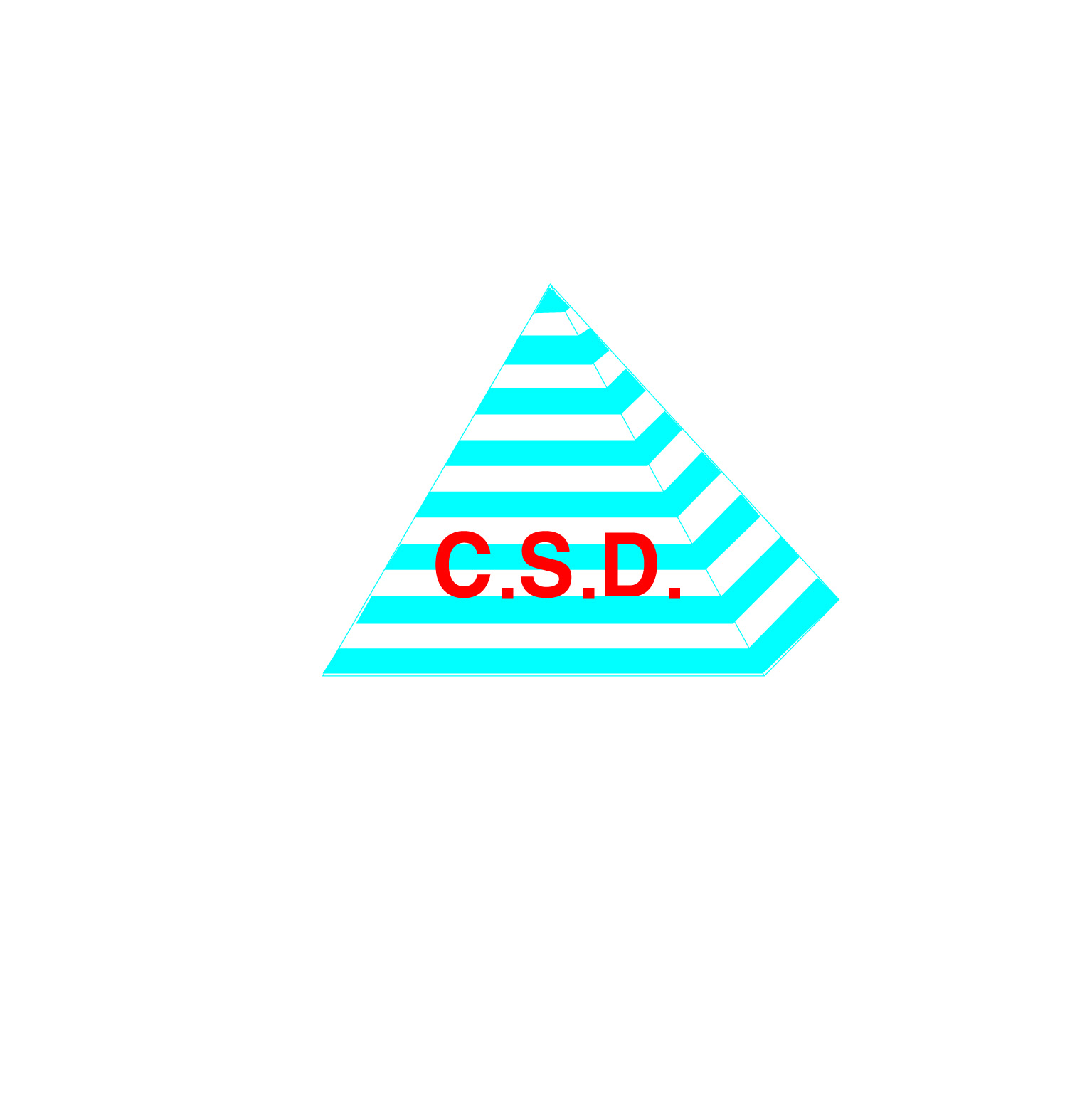 智慧農業與新南向商機拓展團】交流、學習、人脈、商機面對激烈的國際競爭挑戰，臺灣農業須團結創造新局，持續提升國際視野與拓增新市場潛能，農業必須逐步邁入4.0新世代，觀察新加坡與馬來西亞農業產業、通路與科技發展現況，奠基臺灣農企南向新未來。宗旨規劃臺灣有志於農業新南向國際發展的專業經理人，深入農業產業價值鏈進行策略、學習、交流、商機拓展之旅深度體驗與觀察馬來西亞智慧農業、貿易網絡與農業價值鏈發展現況。思考新農業新南向商機佈局策略、找出共組國家隊、前進東盟市場永續發展的方向。參訪重點具規模之科技農企業，包含品牌農企業、設施農企業、智慧農業科技應用推動案例及推動單位及學校單位等，期透過交流，對未來貿易、技術合作、在地人脈網絡，能透過馬來西亞及新加坡在地通路、國際貿易商、科技農企業與先進台商支援，進行貿易合作或未來技術合作，並親自與馬來西亞在地臺灣官方、在地產業與公會、企業系統之交流媒合，並與馬來西亞農業大學進行在地人才培訓之交流，協助有意落地東南亞高端市場（新加坡、馬來西亞）之事業成功，發揮臺灣產業團結打拼的契機。時間：2017年11月7日至11月13日（計7天6夜）參加對象：對於新農業、智慧農業、新南向市場海外佈局有興趣之臺灣農企業業者與經理人。洽詢專線：（02）2391-1368分機6315；農業經營組杜小姐。團費：每人新台幣NT. 45,000元整，全團25席      早鳥優惠：9/30前報名優惠價，NT. 42,000元整會員優惠：參加過中衛發展中心相關計畫輔導、台大菁英班、政大AMMOT班、中華農企業發展協會、臺灣農企業發展協會優惠價，NT. 39,000元整報名額滿為止，敬請把握！團費包含桃園往返吉隆玻、新加坡機場之團體經濟艙機票、機場服務費與有關稅捐、住宿、當地遊覽車、餐飲、保險（每人投保500萬團體旅遊責任險與20萬醫療險）、司機領隊導遊小費、參訪費用及其它（活動規劃、致贈受訪單位禮品、手冊編印、翻譯人員等費用）。住宿安排為雙人房，若改單人房須追加相關費用。除上述以外之費用，如行李超重費、飲料及酒類、洗衣、電話、私人交通費、自由活動費、個人傷病醫療費、自行投保旅行平安保險等均為個人自理。行程說明※以上行程為適應各地交通及其他特殊狀況，本中心保留本團行程更動權利。行程說明參訪點介紹參加辦法即日起至106年10月13日（五）18:00前受理報名，限額25名，額滿為止。請填妥報名表並連同護照影本傳真至（02）2391-1283或寄至電子郵件 f315@csd.org.tw，報名時須付訂金NT.10,000元整以保障名額。本團成行時訂金即轉為團費，團費餘款繳納截止日期：106年10月20日（五）。費用繳交方式：支票、匯票抬頭請寫「財團法人中衛發展中心」並以掛號方式郵寄，匯款或轉帳請務必回傳匯款單。掛號請寄：100臺北市中正區杭州南路一段15-1號3F 中衛發展中心前瞻服務部農業經營組 杜鈺梅小姐收。金融機構名稱：中國信託商業銀行 承德分行銀行帳號：624-54-133567-8戶名：財團法人中衛發展中心金融機構代碼：8220624報名額滿或截止後隨即辦理出國手續，由協助承辦之旅行社協助團員辦理相關事宜。注意事項原則上本參訪團人數須達16人始成行辦理，無法成行時，本中心有權取消本參訪團，並無息退還團員已繳費用，雙方不得異議。團費不包括出國手續之護照費用，請自備有效期限達6個月以上之護照（可自費代辦，收取工本費新台幣1,500元整）。本團出發後必須團體行動，因個人關係未能參加全程者概不退費，個人變更行程所須增加之費用，由個人自行負擔。團員於本團行程開始後，未能及時參加排定之行程項目或未能及時搭乘飛機、車、船等交通工具時視為自願放棄其權利，不得向本中心要求退費或任何補償。為適應各地交通時間表、政治變動及其他特殊狀況，基於維護團員最高利益，本中心保留本團預定行程表更動權。旅行中各航空公司及其他運輸公司自有其個別條例，直接對乘客及行李負責，行程如有交通延誤、行李損失或意外事件等情事時，悉由各該運輸公司依其所訂之條例直接對團員負責。本團確定成行後，若團員於本參訪團行程開始前取消退出者，其退費辦法如下：(1)旅遊開始前第31日以前解除契約者，退還已繳行程總費用10%。(2)旅遊開始前第21日至第30日以內解除契約者，賠償旅遊費用20%。(3)旅遊開始前第2日至第20日期間內解除契約者，賠償旅遊費用30%。(4)旅遊開始前1日解除契約者，賠償旅遊費用50%。(5)旅客於旅遊開始日或開始後解除契約或未通知不參加者，恕不退還費用。【2017科技農企業馬來西亞智慧農業與新南向商機拓展團】報名表即日起至10/13(五)前受理報名，限額25名，額滿截止，請填妥報名表並連同護照影本、繳費證明傳真至（02）2391-1283或寄至電子郵件 f315@csd.org.tw。原則上本參訪團人數須達16人始成行辦理，參加費用以中衛實際公告為準，請於報名時先繳NT.10,000元訂金，以保障名額，團費餘額請於10/20(五)前支付完畢。機票一律以經濟艙為主，住宿以2人1室為原則。護照代辦費用為1,500元，欲委託旅行社代辦護照者請另附身份證影本、2吋大頭照2張。本中心將於報名確認後，由旅行社另行通知證照辦理事宜。洽詢專線：（02）2391-1368分機6315；中衛發展中心農業經營組杜鈺梅小姐本資料表受個資法保護，由填表人授權中衛發展中心辦理本次活動相關業務使用。感謝您對中衛中心的支持，請您填妥詳細資料並簽名回傳予杜鈺梅小姐，傳真號碼：（02）2391-1283，謝謝。商店代號：0101648489======================================================================================※財團法人中衛發展中心履行個人資料保護法告知義務內容財團法人中衛發展中心(以下稱本中心)謹依個人資料保護法第8條規定，向 台端告知下列事項：個人資料蒐集之目的 二、個人資料蒐集之類別：信用卡付款授權書 三、本中心對於 台端提供之個人資料，將妥為保存，並遵循以下原則使用 台端的個人資料： (一) 本中心將於存續期間內於前述第一項目的內使用 台端提供之個人資料，不另做其他用途。 (二) 本中心將於國內使用 台端提供之個人資料，不會傳輸至其他國家或第三人。 四、依個人資料保護法第3條規定，針對 台端所提供之個人資料行使以下權利，若有個人資料權益相關問題，歡迎與本中心聯絡（0800-063-888） 五、台端可拒絕提供全部或部分個人資料，但若 台端不願意提供真實且正確完整的個人資料，將可能影響 台端參加或接受本中心所提供服務之權益。 ======================================================================================經財團法人中衛發展中心向 本人告知上開事項，本人同意 貴中心蒐集、處理或利用個人資料之目的及用途現金價不須外加手續費/信用卡手續費須外加2%日期行程餐飲住宿11/7 (二)中華航空CI 721  桃園機場8：30→吉隆玻機場13：15中華航空CI 721  桃園機場8：30→吉隆玻機場13：15中華航空CI 721  桃園機場8：30→吉隆玻機場13：1511/7 (二)馬來西亞臺灣商會聯合總會午：機上套餐晚：新上海中式合菜VIVATEL或SILKA 或同級旅館11/8 (三)臺灣駐馬來西亞代表處吉隆玻臺灣貿易中心午：肉骨茶風味餐晚：有機高原蔬菜火鍋草莓園渡假村Strawberry Park Resort或同級旅館11/9 (四)金馬崙熱帶香料花園Big Red Strawberry Farm觀光農園金馬崙菜農公會午：創發海鮮餐晚：飯店晚餐VIVATEL或SILKA 或同級旅館11/10 (五)馬來西亞臺灣形象展弘燊植培有限公司馬來西亞博特拉大學午：中式風味餐晚：中式風味餐VIVATEL或SILKA 或同級旅館11/11 (六)萬盛有機生態農場菜農總會 陳蘇潮主席午：中式風味餐晚：潮州風味餐V8 HOTEL11/12 (日)新加坡果菜出入口商公會中華商業總會新加坡職總合作社直立式商業用途水耕農場午：松發肉骨茶晚：海南雞飯合菜海佳大飯店或戴斯酒店或同級旅館11/13 (一)百美超市昇菘超市午：中式合菜-11/13 (一)中華航空CI754  新加坡機場14：05→桃園機場18：45中華航空CI754  新加坡機場14：05→桃園機場18：45中華航空CI754  新加坡機場14：05→桃園機場18：45參訪單位簡介11/7 (二)馬來西亞臺灣商會聯合總會馬來西亞臺灣商會聯合總會係在馬來西亞社團法令下獲准註冊的唯一代表在馬國台商的合法團體。馬來西亞臺灣商會聯合總會的隆重成立典禮於1990年3月27日在吉隆玻舉行時，榮獲馬國首相拿督斯裡馬哈迪醫生親臨主持。協會宗旨在於配合臺灣政策、促進對馬國之投資、加強會員彼此間之聯繫與協調、提供會員有關馬來西亞法令之服務及諮詢、協助會員間彼此交換商情資訊、協助解決會員在馬國投資或營商所遭遇之困難並謀求會員之權力，協助臺灣企業對接馬來西亞商界人脈與之支援資源、全面深度第一手瞭解馬來西亞產業發展全貌。11/8 (三)臺灣駐馬來西亞代表處（臺灣駐馬來西亞大使館）    在推動新南向市場發展之際，推動農業科技技術及產業合作，深化我國與馬來西亞的關係，臺灣駐馬來西亞代表處扮演官方重要在地推動單位。希望藉由交流結合民間活力與政府談判力量，共同搶進大馬的農業產業價值鏈缺口。    拜訪臺灣駐馬大使館，可以瞭解以往臺馬雙方於經貿、文化、教育、觀光一直擁有的良好互動基礎與相關資源，並在基礎之上深化、廣化與強化雙邊產業合作關係，拓展如廣大的穆斯林與華人消費市場；運用臺灣在地的產官關係，即時提供事業發展的需求。11/8 (三)吉隆玻臺灣貿易中心吉隆玻臺灣貿易中心(續)行程規劃拜訪吉隆玻臺灣貿易中心，吉隆玻臺灣貿易中心是由外貿易發展協會由經濟部於結合民間工商團體設立之公益性財團法人，為我國主要的貿易推廣機構；外貿協會於2005年在吉隆玻設立據點，市場調查經歷豐富，當地政經環境具有深入瞭解，可協助推廣臺灣產品在馬國行銷。臺灣農業在馬來西亞的商機，在於馬國氣候炎熱，很多溫帶品種的蔬菜都無法在馬國種植，而在本土種植的蔬菜又僅能滿足國內65％的市場需求，故剩下的35％需由國外進口。馬來西亞的蔬果進口主要來自美國、澳洲、荷蘭等地進口的蔬菜及水果都是高品質的農產品，其銷售通路是在馬國的超級、霸級市場、高級飯店、外國餐廳等，有些還會供應給航空業；而中國、印度及東盟各國進口的廉價農產品，銷售通路則分佈全馬各地的傳統菜市場、小型超級市場及餐廳等。11/9 (四)金馬崙熱帶香料花園    馬來西亞的香料植物豐富，其中Tropical Spice Garden熱帶香料花園就種植有約500種熱帶植物，充滿棕櫚、蕨類，也分闢有三種香料步道，當中也有包含醫療效果的植物密林，可洗滌久居城市疲倦的遊客身心，可以瞭解馬來西亞農業觀光體驗發展模式與標竿企業現況。    此外，因為地形的關係，馬來西亞有多個高原，與檳城相距不遠的金馬崙高原，海拔1829公尺，是一座以茶園、花園、果園為主的避暑勝地，沿途可見茶園、草莓園，有機觀光果園、仙人掌花園、蝴蝶花園...等等，可以全面瞭解馬來西亞高價與肥沃之農業區農業產業發展之現況，並在樂活養生流行當道下，讓團員也可體驗一日清新之旅。11/9 (四)Big Red Strawberry Farm觀光農園    該農場為大馬當地以先進技術栽培作物之代表性農園，對於臺灣農業科技設備之輸出，可以藉由農場之親訪瞭解未來農業設施輸出大馬之商機合作；農場作物主要以離土方式種植，作物以水耕、滴灌及椰纖介質之植袋方式栽培，搭配物理防治方式(防蟲黏板)，讓參觀之消費者瞭解整個生產過程，並安心消費。    經營方式以草莓作為農場主題，搭配開放式自採農場、速食商店、主題商店等，形成一個觀光據點，以往三級觀光產業發展。11/9 (四)金馬崙菜農公會金馬崙菜農公會之構成理事與農民多為馬來西亞有機農業、科技農業之代表性農民與業者組成，與公會交流可快速瞭解馬來西亞第一線從業農民，瞭解馬來西亞農業相關缺口與契機。金馬崙高原位於海拔 1500 米的高原，氣候涼爽宜人，土地肥沃並尚缺相關農業企業進駐開發，為適合臺灣農企業未來進駐大馬農業專業區之潛在區域之一。金馬崙高原有諸多國際級科技農業如比利時、以色列陸續評估進駐該區市場之可能性，臺灣農業進駐也需抓緊時機。金馬崙高原也以它美麗的風景所聞名，延綿的山脈、瀑布、茶園、梯田、蔬菜園、水果園，以及花園。金馬崙高原是由三個不同海拔高度的鄉鎮所組成，由最低的 1200 米高的Ringlet，鄰近貝爾塔姆穀 (Bertam Valley) ，有著肥沃的土壤，令 Ringlet 成為了金馬崙高原的農業中心，意識和臺灣農企業於在地發展六級化之適合區域。11/10 (五)馬來西亞臺灣形象展    東協被預估2030年將躍昇為世界第4大經濟體，其中，又以馬來西亞最被看好，近五十年平均年成長率達6.5%，大馬已為東南亞第三大經濟體。    外貿協會特規劃於「馬來西亞」辦理「臺灣形象展」，結合政府及我國優勢產業，展示臺灣優勢產業及產品；臺灣農企業可藉由參訪臺灣國際形象展，結合臺灣政府產業與官方資源，整體佈局大馬參展策略，共組臺灣新南向農業國家隊。11/10 (五)馬來西亞博特拉大學馬來西亞博特拉大學(續)    馬來西亞博特拉大學（UPM）建於1931年，前身為馬來西亞農業大學，坐落在馬來西亞首都吉隆玻附近高科技園區，地處馬來西亞的矽穀、馬來西亞國內外科研機構、馬來西亞新政府管理中心——PURTRA JAYA以及馬來西亞職業發展培訓中心和大學的中心地帶。1973年與馬來亞大學農業系合併成為馬來西亞農業大學，1999年正式改名為馬來西亞博特拉大學。    博特拉大學是馬來西亞規模最大、在校人數最多的大學（約有5萬餘人）；藉由參訪可與校方交流未來培育農業與國際經營人才之規劃，以協助發展東亞市場時人力資源不虞匱乏、永續經營。11/10 (五)弘燊植培有限公司    弘燊植培該公司主要產品為香蕉組培苗，為馬來西亞種苗業代表性農企業；包括黃梨組培苗、文冬薑組培苗；病毒之檢測則送到當地農政改良場單位以PCR檢測篩選掉可疑病毒株。公司將出瓶之苗移植至104之穴盤，當幼苗達到一個標準時再移植到植袋準備出貨。    交流之臺灣農企業可藉由與弘燊植培公司參訪，魚種苗產業發展現況與第一線的瞭解以促進未來掌握農業種植源頭之商機契機11/11 (六)萬盛有機生態農場生態農場為Batu Pahat地區搭建投資較具規模之連棟溫網式、亦為金馬崙地區代表之科技農企業，並開始往有機農業方式去執行，可作為臺灣農業設備業者與智慧農業業者國際技術合作、輸出大馬市場之在地合作標竿農企業。佔地7畝的有機生態園帶給你的不止是對有機蔬菜的知識，更帶給您對養生極品─金絲燕生態環境進一步認識。這裡的農產品都是按照有機種植規程，不使用化學合成的農藥化肥，並在2012年獲頒由有機食品機構鑑定認證頒發的有機食品證書。此農場的另一個特別之處採在於用了先進的土壤冷卻系統；例如，利用冷卻系統讓土壤保持在適宜的溫度，促使蔬菜的根部能生長得更茁壯；促使生長出了這些含有豐富營養和高質量的蔬菜之科技應用。11/11 (六)馬來西亞菜農公會總會馬來西亞菜農公會總會常扮演馬來西亞政府建言的角色，例如農業人力資源、農業商情、農民組織串連、種植資材提供以及農產共同運銷；收穫時則依照農產品品質標準採收，保證農民權益。主席陳蘇潮農產園區內設有包裝場、差壓式預冷設備及冷藏庫，蔬菜園均屬簡易型網室架構，與臺灣西螺地區之菜園相類似，亦扮演中心場角色。參訪馬來西亞菜農公會總會與陳蘇潮主席交流，可了解馬來西亞在地農業組織情況，用以切入在地合作時與發展農業中衛體系時，更貼近馬來西亞在地農業型態，提升在地農業合作之成功率。11/12 (日)新加坡果菜出入口商公會中華商業總會    新加坡果菜出入口商公會（SFVA）成立於1948年，由新加坡一批水果和蔬菜進口商成立。當時協會只有17個會員，辦公室就位於新加坡木匠街的早期批發市場之一。    SFVA的主要任務是促進和擴大新加坡水果和蔬菜貿易的發展。公會有助於促進會員之間更密切的聯繫；針對臺灣農漁業商品對接與商機媒合，特別設計此次交流機會，了解新加坡高端蔬果國際貿易合作情況，並可以在地合作，直接拓展高階市場商機。    中華商業總會創立於1906年，為一歷史悠久的商業性團體，由新加坡的華人所組成，目前約有150個商業團體會員和4,000名商行會員，行業別涵括製造業、建築、批發、零售、貿易、運輸、倉儲、配送、金融、保險、教育、旅遊、食品業等。此次洽談可以對接新加坡在地華人人脈，配合新加坡華人族群與社團的傳統節慶及習俗，藉由商業合作，了解新加坡商情拓展在地商機。11/12 (日)新加坡職總合作社新加坡為東南亞國家協會 (ASEAN) 創始會員國之一，對於進口農產品、加工食品及飲料的消費能力是東南亞國家中最高者。職總平價合作社係新加坡國營企業，除在新加坡是店鋪數最高的通路外，已在越南開設超市。職總合作社為新加坡歷史悠久並有龐大規模之連鎖通路商；成立於1973年，當初目的是為瞭解決由於通貨膨脹導致的石油和日常價格的不斷上升。當時總理李光耀在大巴窯開啟了第一家門店。職總合作社是一家總部位於新加坡的連鎖超市。它是新加坡最大的連鎖超市。公司是新加坡全國工會代表大會或職工總會的一家合作社。集團擁有100多家超市，在全島有超過50家暢貨中心，未來將持續前往東協國家布局，並與臺灣有合作默契，未來有意願將臺灣農產品販售至其他東協國家。11/12 (日)直立式商業用途水耕農場    新加坡目前只有大約7％的的蔬果是當地種植 垂直農場可解決新加坡土地有限的必然困境。直立式商業用途水耕農場為新加坡植物大廈形狀如草寫的L字母，林立在水道、港灣內，每一層樓皆密密麻麻種滿不同的農作物，它的設計是為了減少種植空間，並獲取最大的陽光，負責人彭思（Javier Ponce）表示：這種設計讓整個垂直結構沒有陰影遮蔽，每個角落都能獲得足夠的光線。    除了設計新穎，它還配有即時作物監測器與通訊裝置，可連線到城內的管理中心，另外彭思還想建立數據管理系統，追蹤購買的情況，讓農場能自動調整生產量，最終希望能達到食物零浪費的目標；參訪新加坡農業科技可為同為地狹人稠的臺灣提供啟示，也為未來臺新農業科技合作做出相關思考與觀察。11/13(一)百美超市昇菘超市    該超市系統於1984年成立，目前為新加坡第4大型連鎖超市，擁有19家超市，其中10家為24小時營運，以蔬菜及水果為銷售主力，主要進口來源國為馬來西亞、泰國、越南等東南亞國家；對於臺灣蔬果之印象為產量少，價格較高，有意願進口的臺灣產品為白苦瓜、紅蘿蔔、金煌芒果及巨峰葡萄等。    集團為一家族企業，於1985年以畜養豬隻起家，再發展為肉品販售及現今之連鎖超市，目前為新加坡第三大超市系統，擁有33家超市，其中25家為24小時營業性質；集團旗下除超市外，另有思恩市場管理公司(CMM)負責採購及分銷業務。該集團之物流配送中心採高度電子化及無紙化作業，以最低的人力成本來控管貨品進出及存貨管理。參訪新加坡超市情況，可協助團員得到第一手掌握新加坡的銷售通路系統；透過新加坡此次參訪的通路對象，例如連鎖特販通路、軍公教聯社通路、量販店、連鎖超市、商業總會、外貿協會與國際貿易商等通路，持續思考新加坡布局之整體策略。加值篇寓教於樂，在地交流：行程安排搭配飯店、觀光、產官學參訪行程讓團員能夠適時放鬆心情，寓教於樂，並有充分交流時間，切實開啟在地人脈之鑰。團結台企，紮根國際：團員來自不同領域優質農企業，參加此團有助新加坡與馬來西亞兩地產官學界產業人脈拓展，除開發潛在商機無限，也鏈結在地資源與支援，提升紮根新馬兩地事業之契機。跨域科技，提升視野：本次參訪足7天時間，完全不浪費，參訪類型包含智慧農業業者、跨領域整合經營農企業、六級化產業、産直市場和批發市場、農業科技應用研發推動單位等，讓團員多方面觀察馬來西亞及新加坡農業面貌。寓教於樂，在地交流：行程安排搭配飯店、觀光、產官學參訪行程讓團員能夠適時放鬆心情，寓教於樂，並有充分交流時間，切實開啟在地人脈之鑰。團結台企，紮根國際：團員來自不同領域優質農企業，參加此團有助新加坡與馬來西亞兩地產官學界產業人脈拓展，除開發潛在商機無限，也鏈結在地資源與支援，提升紮根新馬兩地事業之契機。跨域科技，提升視野：本次參訪足7天時間，完全不浪費，參訪類型包含智慧農業業者、跨領域整合經營農企業、六級化產業、産直市場和批發市場、農業科技應用研發推動單位等，讓團員多方面觀察馬來西亞及新加坡農業面貌。姓名中文中文職稱姓名英文英文（務必與護照英文姓名相同）（務必與護照英文姓名相同）（務必與護照英文姓名相同）（務必與護照英文姓名相同）服務單位名稱中文中文服務單位名稱英文英文身份證字號身份證字號身份證字號出生日期（西元）      年  月  日性    別性    別性    別□男         □女□男         □女□男         □女□男         □女飲食習慣飲食習慣飲食習慣□無禁忌     □素食       □禁牛肉     □禁豬肉□無禁忌     □素食       □禁牛肉     □禁豬肉□無禁忌     □素食       □禁牛肉     □禁豬肉□無禁忌     □素食       □禁牛肉     □禁豬肉住宿需求住宿需求住宿需求□雙人房（由主辦單位安排）   □單人房（須補差價費用）□雙人房（由主辦單位安排）   □單人房（須補差價費用）□雙人房（由主辦單位安排）   □單人房（須補差價費用）□雙人房（由主辦單位安排）   □單人房（須補差價費用）聯絡電話聯絡電話公司聯絡電話聯絡電話手機聯絡地址聯絡地址聯絡地址電子信箱電子信箱電子信箱是否持有護照是否持有護照是否持有護照□是（請於報名時附上護照封底內頁影本，有效護照期須為六個月）    □否（是否須請旅行社代辦護照？□是  □否）□是（請於報名時附上護照封底內頁影本，有效護照期須為六個月）    □否（是否須請旅行社代辦護照？□是  □否）□是（請於報名時附上護照封底內頁影本，有效護照期須為六個月）    □否（是否須請旅行社代辦護照？□是  □否）□是（請於報名時附上護照封底內頁影本，有效護照期須為六個月）    □否（是否須請旅行社代辦護照？□是  □否）繳款方式繳款方式繳款方式□現金      □支票     □匯款     □刷卡(2%手續費)□現金      □支票     □匯款     □刷卡(2%手續費)□現金      □支票     □匯款     □刷卡(2%手續費)□現金      □支票     □匯款     □刷卡(2%手續費)發票開立發票開立發票開立□個人發票開立發票開立發票開立□公司統編：               抬頭：                       統編：               抬頭：                       統編：               抬頭：                       其他需求事項其他需求事項其他需求事項信用卡付款授權書信用卡付款授權書信用卡付款授權書信用卡付款授權書信用卡付款授權書信用卡付款授權書信用卡付款授權書信用卡付款授權書持卡人姓名持卡人姓名聯絡電話聯絡電話信用卡卡別信用卡卡別□ VISA　□ Master Card　□ JCB　□ 聯合信用卡□ VISA　□ Master Card　□ JCB　□ 聯合信用卡□ VISA　□ Master Card　□ JCB　□ 聯合信用卡□ VISA　□ Master Card　□ JCB　□ 聯合信用卡□ VISA　□ Master Card　□ JCB　□ 聯合信用卡□ VISA　□ Master Card　□ JCB　□ 聯合信用卡發卡銀行發卡銀行信用卡卡號信用卡卡號卡片背面後三碼卡片背面後三碼有效期限有效期限  　　月　  　年（西元）  　　月　  　年（西元）付款金額付款金額新台幣　　　拾　　　萬　　　仟　　　佰　　　拾　　　元整新台幣　　　拾　　　萬　　　仟　　　佰　　　拾　　　元整新台幣　　　拾　　　萬　　　仟　　　佰　　　拾　　　元整新台幣　　　拾　　　萬　　　仟　　　佰　　　拾　　　元整新台幣　　　拾　　　萬　　　仟　　　佰　　　拾　　　元整新台幣　　　拾　　　萬　　　仟　　　佰　　　拾　　　元整持卡人簽名持卡人簽名　×　　　　　　　　 （請與卡片背面簽名一致）　×　　　　　　　　 （請與卡片背面簽名一致）　×　　　　　　　　 （請與卡片背面簽名一致）　×　　　　　　　　 （請與卡片背面簽名一致）　×　　　　　　　　 （請與卡片背面簽名一致）　×　　　　　　　　 （請與卡片背面簽名一致）以下由本中心填寫以下由本中心填寫以下由本中心填寫以下由本中心填寫以下由本中心填寫以下由本中心填寫以下由本中心填寫以下由本中心填寫授權日期授權號碼批次號碼批次號碼授權日期授權號碼調閱編號調閱編號(末3碼)069契約、類似契約或其他法律關係事務090消費者、客戶管理與服務107採購與供應管理120稅務行政129會計及相關服務 查詢或請求閱覽。請求製給複製本。請求補充或更正。請求停止蒐集、處理或利用。請求刪除。